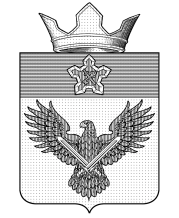 А Д М И Н И С Т Р А Ц И ЯОРЛОВСКОГО СЕЛЬСКОГО ПОСЕЛЕНИЯГОРОДИЩЕНСКОГО МУНИЦИПАЛЬНОГО РАЙОНА
ВОЛГОГРАДСКОЙ ОБЛАСТИул. Советская, 24, с. Орловка, Городищенский район, Волгоградская область, 403014Телефон: (84468) 4-82-17; Телефакс: (84468) 4-82-09;E-mail: mo_orlovka@mail.ru П О С Т А Н О В Л Е Н И ЕО внесении изменений в постановление от 25.01.2020 № 1-1/7 «О внесении изменений в постановление от 14.03.2016 № 1-1/31 «О возложении полномочий по определению поставщиков (подрядчиков, исполнителей) для муниципальных заказчиков Орловского сельского поселения Городищенского муниципального района Волгоградской области»В соответствии со статьей 24 Федерального закона от 05.04.2013 № 44-ФЗ «О контрактной системе в сфере закупок товаров, работ, услуг для обеспечения государственных и муниципальных нужд», постановляю:1. Внести в постановление администрации Орловского сельского поселения Городищенского муниципального района Волгоградской области от 25.01.2020 №1-1/7 «О внесении изменений в постановление от 14.03.2016 № 1-1/31«О возложении полномочий по определению поставщиков (подрядчиков, исполнителей) для муниципальных заказчиков Орловского сельского поселения Городищенского муниципального района Волгоградской области» изменение, изложив пункт 3 в новой редакции: «3. Настоящее постановление и вступает в силу с 1 апреля 2021 года и подлежит официальному опубликованию (обнародованию).»2. Постановление от 01.06.2020 №1-1/40 «О внесении изменений в постановление от 14.03.2016 № 1-1/31«О возложении полномочий по определению поставщиков (подрядчиков, исполнителей) для муниципальных заказчиков Орловского сельского поселения Городищенского муниципального района Волгоградской области считать утратившим силу.3. Настоящее постановление вступает в силу с момента его подписания.Глава Орловского сельского поселения                                                                                      Ф.М. Грачёв                                                                 от 01.03.2021 года№ 1-1/24